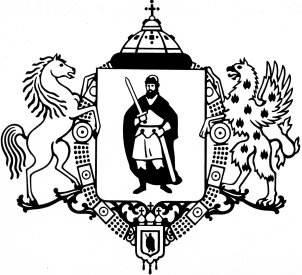 ПРИКАЗО внесении изменений в приложения № 1, № 2, № 3 к приказу финансово-казначейского управления  администрации города Рязани от 23.11.2020 № 48 о/д «Об утверждении Правил отнесения расходов бюджета города Рязани на соответствующие целевые статьи расходов классификации расходов бюджетов, Перечня направлений расходов бюджета города Рязани, а также Перечня целевых статей расходов бюджета города Рязани, начиная с бюджетов на 2021 год»1. Внести в приложение № 1 «Правила отнесения расходов бюджета города Рязани на соответствующие целевые статьи расходов классификации расходов бюджетов»  к приказу финансово-казначейского управления администрации города Рязани  от 23.11.2020 № 48 о/д «Об утверждении Правил отнесения расходов бюджета города Рязани на соответствующие целевые статьи расходов классификации расходов бюджетов, Перечня направлений расходов бюджета города Рязани, а также Перечня целевых статей расходов бюджета города Рязани, начиная с бюджетов на 2021 год» (с учетом изменений, внесенных приказом финансово-казначейского управления администрации города Рязани от 08.02.2021 № 8 о/д)  следующие изменения и дополнения:1.1. В пункте  2.1.1. «Муниципальные программы города Рязани»:целевую статью «14 0 00 00000  Муниципальная программа «Стимулирование развития экономики в городе Рязани» после основного мероприятия «14 0 10 00000 Финансовая помощь муниципальным унитарным предприятиям города Рязани в целях предупреждения банкротства и восстановления их платежеспособности» дополнить новым основным мероприятием:«14 0 11 00000 Строительство (реконструкция) обеспечивающей инфраструктуры для функционирования объекта культурного наследия»;целевую статью «20 0 00 00000 «Муниципальная программа «Жилище» после основного мероприятия «20 0 09 00000 Обеспечение деятельности управления капитального строительства» дополнить новым основным мероприятием:«20 0 F1 00000 Расходы на реализацию федерального проекта «Жилье».1.2. Пункт 2.2.2. «Направления расходов бюджета города, увязываемые с целевыми статьями основных мероприятий муниципальных программ, непрограммными направлениями расходов» после направления расходов « - 02060 Депутаты представительного органа муниципального образования» дополнить абзацами следующего содержания:«- 02070 Помощники депутатов представительного органа муниципального образованияПо данному направлению отражаются расходы бюджета города на оплату труда,                                с учетом начислений, и компенсационные выплаты помощников депутатов Рязанской городской Думы.».2. Внести в приложение № 2 «Перечень направлений расходов бюджета города Рязани» к приказу финансово-казначейского управления администрации города Рязани           от 23.11.2020 № 48 о/д «Об утверждении Правил отнесения расходов бюджета города Рязани на соответствующие целевые статьи расходов классификации расходов бюджетов, Перечня направлений расходов бюджета города Рязани, а также Перечня целевых статей расходов бюджета города Рязани, начиная с бюджетов на 2021 год» (с учетом изменений, внесенных приказом финансово-казначейского управления администрации города Рязани от 08.02.2021 № 8 о/д)  следующие изменения и дополнения: после строкидополнить строкой следующего содержания:после строкидополнить строкой следующего содержания:после строкидополнить строкой следующего содержания:после строкидополнить строками следующего содержания:после строкидополнить строками следующего содержания:срокуисключить;после строкидополнить строками следующего содержания:строкуисключить.3. Внести в приложение № 3 «Перечень целевых статей расходов бюджета города Рязани» к приказу финансово-казначейского управления администрации города Рязани от 23.11.2020 № 48 о/д «Об утверждении Правил отнесения расходов бюджета города Рязани на соответствующие целевые статьи расходов классификации расходов бюджетов, Перечня направлений расходов бюджета города Рязани, а также Перечня целевых статей расходов бюджета города Рязани, начиная с бюджетов на 2021 год» (с учетом изменений, внесенных приказом финансово-казначейского управления администрации города Рязани от 08.02.2021 № 8 о/д) следующие изменения и дополнения: после строкидополнить строками:после строкидополнить строкой:строкуизложить в новой редакции:строкуисключить;после строкидополнить строкой:после строкидополнить строкой:после строкидополнить строкой:после строкидополнить строкой:после строкидополнить строками:после строкидополнить строкой:после строкидополнить строками:после строкидополнить строками:после строкидополнить строками:после строкидополнить строкой:после строкидополнить строкой:4. Начальникам отделов финансово-казначейского управления администрации города Рязани (И.В.Набирухина, О.В.Романова, Н.Н.Дегтярева) довести настоящий приказ до сведения главных распорядителей средств бюджета города Рязани.5. Отделу развития электронного бюджетного процесса финансово-казначейского управления администрации города Рязани (А.В. Дергачев) разместить настоящий приказ                                   на официальном сайте администрации города Рязани.6. Настоящий приказ вступает в силу со дня его подписания. 7. Контроль за исполнением настоящего приказа возложить на заместителя начальника управления О.Н. ГрабовниковуАДМИНИСТРАЦИЯ ГОРОДА РЯЗАНИФинансово-казначейское управление 01  марта  2021 г.№13 о/д02060Депутаты представительного органа муниципального образования02070Помощники депутатов представительного органа муниципального образования;Расходы, осуществляемые в рамках федеральных проектов50215Стимулирование программ развития жилищного строительства субъектов Российской Федерации (строительство (реконструкция) объектов транспортной инфраструктуры в целях реализации проектов по развитию территорий);55195Государственная поддержка отрасли культуры (укрепление материально-технической базы и оснащение оборудованием детских школ искусств)55196Модернизация (капитальный ремонт, реконструкция) муниципальных детских школ искусств по видам искусств;55203Создание новых мест в общеобразовательных организациях (строительство зданий общеобразовательных организаций, в том числе оснащение новых мест в общеобразовательных организациях средствами обучения и воспитания, необходимыми для реализации основных образовательных программ начального общего, основного общего и среднего общего образования – строительство объекта «Общеобразовательная школа на 1100 мест в районе Кальное г. Рязани»)55551Поддержка муниципальных программ формирования современной городской среды, в том числе направленных  на благоустройство дворовых территорий55552Поддержка муниципальных программ формирования современной городской среды, в том числе направленных на благоустройство общественных территорий55553Поддержка муниципальных программ формирования современной городской среды для зачисления в муниципальные дорожные фонды;Расходы, осуществляемые на условиях софинансирования из областного бюджетаЯ1910Капитальный ремонт тепловых сетей на условиях софинансирования из  областного бюджетаЯ2910Создание в дошкольных образовательных, общеобразовательных организациях, организациях дополнительного образования детей (в том числе в организациях, осуществляющих образовательную деятельность по адаптированным основным общеобразовательным программам) условий для получения детьми-инвалидами качественного образования на условиях софинансирования из областного бюджетаЯ4240Проведение ремонтных работ в муниципальных общеобразовательных организациях в рамках подготовки к началу учебного года на условиях софинансирования из областного бюджета;Я42ЛООрганизация бесплатного горячего питания обучающихся, получающих начальное общее образование в муниципальных образовательных организациях, на условиях софинансирования из областного бюджетаЯ42МОПредоставление социальной выплаты молодым семьям на условиях софинансирования из областного бюджета;Я4260Реализация мероприятий по укреплению здоровья школьников на условиях софинансирования из областного бюджетаЯ4470Реализация организациями, созданными муниципальными образованиями и осуществляющими спортивную подготовку, программ спортивной подготовки  в соответствии с требованиями федеральных стандартов спортивной подготовки  по базовым олимпийским, паралимпийским и сурдлимпийским видам спорта, установленным для Рязанской области на условиях софинансирования из областного бюджетаL2550Благоустройство зданий общеобразовательных организаций в целях соблюдения требований к воздушно-тепловому режиму, водоснабжению и канализации на условиях софинансирования из вышестоящих бюджетовL3041Организация бесплатного горячего питания обучающихся, получающих начальное общее образование в муниципальных образовательных организациях, на условиях софинансирования из вышестоящих бюджетовL4970Предоставление социальной выплаты молодым семьям на условиях софинансирования из вышестоящих бюджетов;L3040Организация бесплатного горячего питания обучающихся, получающих начальное общее образование в муниципальных образовательных организациях, на условиях софинансирования из вышестоящих бюджетов 11 0 11 99999Иные мероприятия11 0 11 L2550Благоустройство зданий общеобразовательных организаций в целях соблюдения требований к воздушно-тепловому режиму, водоснабжению и канализации на условиях софинансирования из вышестоящих бюджетов11 0 11 Я2910Создание в дошкольных образовательных, общеобразовательных организациях, организациях дополнительного образования детей (в том числе в организациях, осуществляющих образовательную деятельность по адаптированным основным общеобразовательным программам) условий для получения детьми-инвалидами качественного образования на условиях софинансирования из областного бюджета11 0 11 Я4240Проведение ремонтных работ в муниципальных общеобразовательных организациях в рамках подготовки к началу учебного года на условиях софинансирования из областного бюджета;11 0 15 40020Учреждения общего образования11 0 15 Я42Л0Организация бесплатного горячего питания обучающихся, получающих начальное общее образование в муниципальных образовательных организациях, на условиях софинансирования из областного бюджета;11 0 15 L3040Организация бесплатного горячего питания обучающихся, получающих начальное общее образование в муниципальных образовательных организациях, на условиях софинансирования из вышестоящих бюджетов11 0 15 L3041Организация бесплатного горячего питания обучающихся, получающих начальное общее образование в муниципальных образовательных организациях, на условиях софинансирования из вышестоящих бюджетов;11 0 15 Я4260Реализация мероприятий по укреплению здоровья школьников на условиях софинансирования из областного бюджета12 0 04 99999Иные мероприятия12 0 04 Я4470Реализация организациями, созданными муниципальными образованиями и осуществляющими спортивную подготовку, программ спортивной подготовки  в соответствии с требованиями федеральных стандартов спортивной подготовки  по базовым олимпийским, паралимпийским и сурдлимпийским видам спорта, установленным для Рязанской области на условиях софинансирования из областного бюджета;12 0 06 40030Учреждения дополнительного образования12 0 06 40040Учреждения физической культуры и спорта;12 0 07 02040Центральный аппарат	12 0 07 02160Выполнение других обязательств муниципального образования;13 0 А1 55195Государственная поддержка отрасли культуры (укрепление материально-технической базы и оснащение оборудованием детских школ искусств)13 0 А1 55196Модернизация (капитальный ремонт, реконструкция) муниципальных детских школ искусств по видам искусств;14 0 10 99999Иные мероприятия14 0 11 00000Строительство (реконструкция) обеспечивающей инфраструктуры для функционирования объекта культурного наследия14 0 11 99999Иные мероприятия;16 0 03 40290Капитальный ремонт объектов коммунальной инфраструктуры16 0 03 Я1910Капитальный ремонт тепловых сетей на условиях софинансирования из  областного бюджета;20 0 04 99999Иные мероприятия20 0 04 Я42М0Предоставление социальной выплаты молодым семьям на условиях софинансирования из областного бюджета20 0 04 L4970Предоставление социальной выплаты молодым семьям на условиях софинансирования из вышестоящих бюджетов;20 0 09 02160Выполнение других обязательств муниципального образования20 0 F1 00000Расходы на реализацию федерального проекта «Жилье»20 0 F1 50215Стимулирование программ развития жилищного строительства субъектов Российской Федерации (строительство (реконструкция) объектов транспортной инфраструктуры в целях реализации проектов по развитию территорий);23 0 F2 00000Расходы на реализацию федерального проекта «Формирование комфортной городской среды»23 0 F2 55551Поддержка муниципальных программ формирования современной городской среды, в том числе направленных  на благоустройство дворовых территорий23 0 F2 55552Поддержка муниципальных программ формирования современной городской среды, в том числе направленных на благоустройство общественных территорий23 0 F2 55553Поддержка муниципальных программ формирования современной городской среды для зачисления в муниципальные дорожные фонды;25 0 02 99999Иные мероприятия25 0 02 00602Обеспечение мероприятий по переселению граждан из аварийного жилищного фонда, в том числе переселению граждан из аварийного жилищного фонда с учетом необходимости развития малоэтажного жилищного строительства, за счет дополнительных средств бюджета города Рязани;99 1 00 02060Депутаты представительного органа муниципального образования99 1 00 02070Помощники депутатов представительного органа муниципального образования.И.о. начальника  управленияА.А. Решоткин